اللجنة المعنية بالحقوق الاقتصادية والاجتماعية والثقافية‏‏		قرار اعتمدته اللجنة بموجب البروتوكول الاختياري للعهد الدولي الخاص بالحقوق الاقتصادية والاجتماعية والثقافية، بشأن البلاغ رقم 111/2019*البلاغ مقدم من:	ف. د. ن. وآخرونالأشخاص المدعى أنهم ضحايا:	صاحبة البلاغ وابنها ووالدتهاالدولة الطرف:	إسبانياتاريخ تقديم البلاغ:	15 شباط/فبراير 2019الموضوع:	الطرد من السكن بعد انتهاء عقد الإيجارالمسألة الموضوعية:	الحق في السكن اللائقمادة العهد:	الفقرة 1 من المادة 111-	في 17 شباط/فبراير 2019، سجلت اللجنة البلاغ وطلبت إلى الدولة الطرف أن تتخذ تدابير مؤقتة لوقف طرد صاحبة البلاغ وأسرتها من السكن إلى حين النظر في البلاغ أو توفير سكن بديل ملائم لهم، بالتشاور الوثيق معهم.2-	وقررت اللجنة، في جلستها المعقود في 13 تشرين الأول/أكتوبر 2020، وقد ذكرت أنها لم تتمكن من الاتصال بأصحاب البلاغ، وقف النظر في البلاغ رقم 111/2019 وفقاً للمادة 17 من نظامها الداخلي المؤقت بموجب البروتوكول الاختياري.الأمم المتحدةE/C.12/68/D/111/2019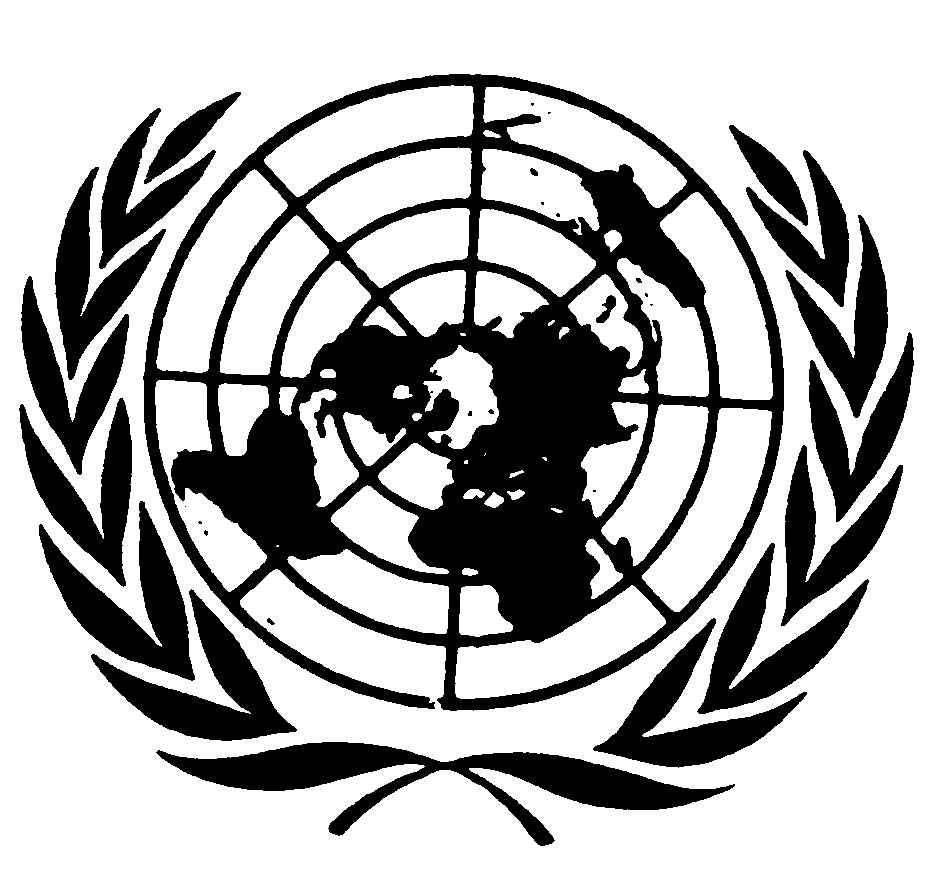 المجلس الاقتصادي والاجتماعيDistr.: General4 November 2020EnglishOriginal: Spanish